СОВЕТ  ДЕПУТАТОВ ДОБРИНСКОГО МУНИЦИПАЛЬНОГО РАЙОНАЛипецкой области24-я сессия VI-го созываРЕШЕНИЕ27.11.2017г.                                     п.Добринка	                                   №191-рсОб информации Контрольно-счетной комиссии Добринского муниципального района о результатах проведенных мероприятий за 9 месяцев 2017 годаЗаслушав информацию председателя Контрольно-счетной комиссии Добринского муниципального района о результатах проведенных мероприятий за 9 месяцев 2017 года, Совет депутатов Добринского муниципального района отмечает, что Контрольно-счетной комиссией внешний муниципальный финансовый контроль осуществлялся   по двум направлениям это:1.проведение экспертно-аналитических мероприятий,2.проведение контрольных мероприятий.Контрольные мероприятия проводились в соответствии с планом работы на 2017 год. В первую очередь были охвачены проверками главные распорядители бюджетных средств, являющиеся учредителями для своих подведомственных учреждений: администрация района, отдел культуры и отдел образования. Анализируя информацию председателя Контрольно-счетной комиссии Добринского муниципального района, учитывая решение постоянной комиссии по экономике, бюджету, муниципальной собственности и социальным вопросам,  Совет депутатов Добринского муниципального района	РЕШИЛ:1.Информацию председателя Контрольно-счетной комиссии Добринского муниципального района о результатах проведенных мероприятий за 9 месяцев 2017 года принять к сведению (прилагается).2.Рекомендовать:2.1.Главным распорядителям средств бюджета, имеющих сеть подведомственных учреждений, необходимо:- подготовить нормативную базу формирования муниципального задания в соответствии с законодательством. -обеспечить контроль за своевременным размещением информации на официальном сайте сети «Интернет» по размещению информации о государственных и муниципальных учреждениях.	3.Настоящее решение вступает в силу со дня его принятия.Председатель Совета депутатовДобринского муниципального района		                         М.Б.Денисов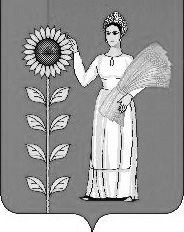 